В Орловской области для ряда представителей бизнеса установлены пониженные ставки по УСНЗаконом Орловской области от 31.08.2021 №2655-ОЗ в регионе на 2022 – 2024 годы для отдельных категорий налогоплательщиков устанавливаются пониженные ставки по налогу, уплачиваемому в связи с применением упрощенной системы налогообложения.Так, ставка в размере 3% предусмотрена для налогоплательщиков на УСН, выбравших в качестве объекта налогообложения доходы и осуществляющих деятельность в сфере образования, разработку компьютерного программного обеспечения, научные исследования и разработки в области естественных и технических наук и другие виды деятельности.Налоговую ставку в размере 5% смогут применять налогоплательщики, выбравшие в качестве объекта налогообложения доходы, уменьшенные на величину расходов, и осуществляющие такие виды деятельности как сельское, лесное хозяйство, охота, рыболовство и рыбоводство, обрабатывающие производства, строительство, издательская деятельность и другие.Также Законом №2655-ОЗ определены условия применения пониженных ставок:доход от осуществления установленных видов экономической деятельности должен составлять не менее 70 процентов в общей сумме доходов за налоговый период;размер среднемесячной заработной платы одного работника за налоговый период должен составлять не ниже двух минимальных размеров оплаты труда, установленных законодательством Российской Федерации, для налогоплательщиков, осуществляющих реализацию товаров (работ, услуг) с привлечением наемных работников;отсутствие недоимки по уплате налогов, зачисляемых в консолидированный бюджет Орловской области, более 3000 рублей.Благодарим за сотрудничество.Советник государственной гражданскойслужбы Российской Федерации 2 класса	                                              А.А.ДудоладовОлиферова Г. А.392312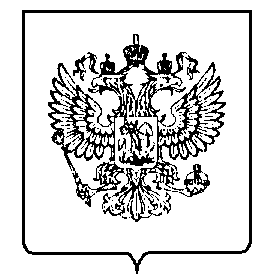 МИНФИН РОССИИФЕДЕРАЛЬНАЯ НАЛОГОВАЯСЛУЖБАУФНС РОССИИ ПО ОРЛОВСКОЙ ОБЛАСТИМЕЖРАЙОННАЯ ИНСПЕКЦИЯФЕДЕРАЛЬНОЙ НАЛОГОВОЙ СЛУЖБЫ №8ПО ОРЛОВСКОЙ ОБЛАСТИ(Межрайонная ИФНС России №8 по Орловской области)ЗАМЕСТИТЕЛЬ НАЧАЛЬНИКА ИНСПЕКЦИИМосковское шоссе, 119, г. Орёл, 302025,Телефон: (4862)39-23-30; Телефакс: (4862)39-23-49;www.nalog.gov.ruМИНФИН РОССИИФЕДЕРАЛЬНАЯ НАЛОГОВАЯСЛУЖБАУФНС РОССИИ ПО ОРЛОВСКОЙ ОБЛАСТИМЕЖРАЙОННАЯ ИНСПЕКЦИЯФЕДЕРАЛЬНОЙ НАЛОГОВОЙ СЛУЖБЫ №8ПО ОРЛОВСКОЙ ОБЛАСТИ(Межрайонная ИФНС России №8 по Орловской области)ЗАМЕСТИТЕЛЬ НАЧАЛЬНИКА ИНСПЕКЦИИМосковское шоссе, 119, г. Орёл, 302025,Телефон: (4862)39-23-30; Телефакс: (4862)39-23-49;www.nalog.gov.ruМИНФИН РОССИИФЕДЕРАЛЬНАЯ НАЛОГОВАЯСЛУЖБАУФНС РОССИИ ПО ОРЛОВСКОЙ ОБЛАСТИМЕЖРАЙОННАЯ ИНСПЕКЦИЯФЕДЕРАЛЬНОЙ НАЛОГОВОЙ СЛУЖБЫ №8ПО ОРЛОВСКОЙ ОБЛАСТИ(Межрайонная ИФНС России №8 по Орловской области)ЗАМЕСТИТЕЛЬ НАЧАЛЬНИКА ИНСПЕКЦИИМосковское шоссе, 119, г. Орёл, 302025,Телефон: (4862)39-23-30; Телефакс: (4862)39-23-49;www.nalog.gov.ruМИНФИН РОССИИФЕДЕРАЛЬНАЯ НАЛОГОВАЯСЛУЖБАУФНС РОССИИ ПО ОРЛОВСКОЙ ОБЛАСТИМЕЖРАЙОННАЯ ИНСПЕКЦИЯФЕДЕРАЛЬНОЙ НАЛОГОВОЙ СЛУЖБЫ №8ПО ОРЛОВСКОЙ ОБЛАСТИ(Межрайонная ИФНС России №8 по Орловской области)ЗАМЕСТИТЕЛЬ НАЧАЛЬНИКА ИНСПЕКЦИИМосковское шоссе, 119, г. Орёл, 302025,Телефон: (4862)39-23-30; Телефакс: (4862)39-23-49;www.nalog.gov.ru№На №